Como regular o seu microscópio ópticoEste método foi desenvolvido por August Köhler em 1893 e é geralmente chamado de “Iluminação de Köhler”.  Nem todos os microscópios possuem todas as peças necessárias para que a iluminação seja feita corretamente.  Veja ao final da página um esquema das peças mínimas.Procedimento:Abra completamente a Íris da Fonte de Luz e o Diafragma do Condensador.Ligue a Fonte de Luz e ajuste a Intensidade da Iluminação para cerca de 70%.Abaixe completamente a platina utilizando os parafusos macrométrico e micrométrico.Coloque a objetiva de 4x no caminho da luz.Insira a lâmina já preparada e com lamínula.Ajuste o foco para que fique na margem da lamínula.Abaixe completamente o Condensador (utilize o Parafuso Regulador de altura do Condensador)Feche completamente a Íris da Fonte de Luz.Eleve o Condensador lentamente até que a margem da Íris esteja completamente resolvida na imagem – você deve conseguir ver toda  a luz passando por um pequeno polígono.Centralize este polígono usando os parafusos de centralização do Condensador.Abra a Íris somente até a margem poligonal sair do campo de visão.Finalmente, feche o Diafragma do Condensador para aumentar o contraste na amostra.  O exato grau de fechamento do diafragma deve ser determinado experimentalmente.Ajustes finais na intensidade da luz e diafragma devem ser feitos visualizando o espécime.  Quando trocar para uma objetiva de maior aumento, repita os passos de 6 à 12.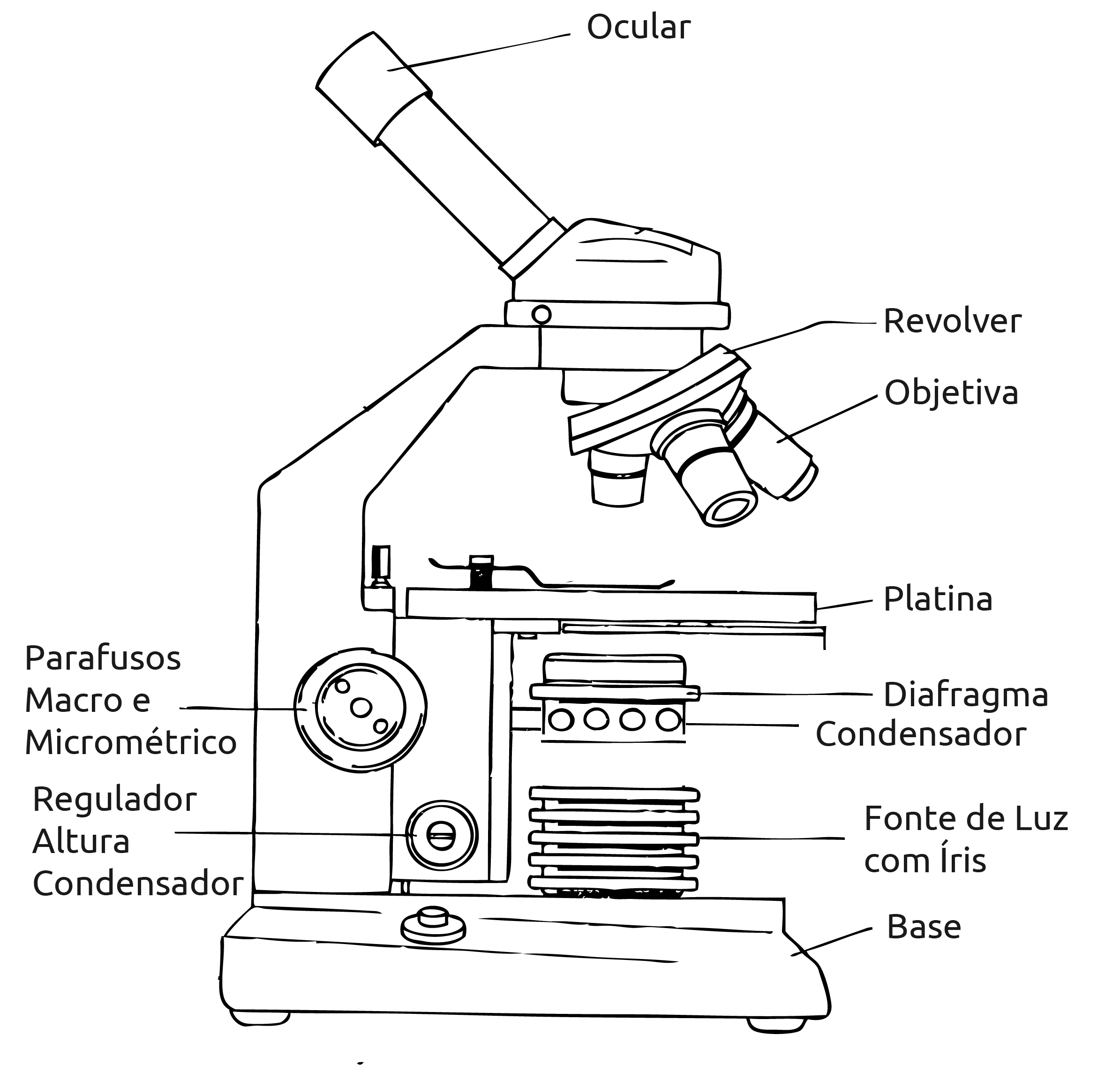 